«TableStart:Sale»Additional ChargesNotes:«QuoteMemo»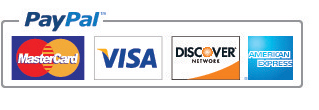 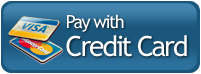 «TableEnd:Sale»QUOTEQUOTEQUOTE«COMPANY»Name:«CustomerName»«BillingAddressLine1»«BillingAddressLine2»«CustomerPhone»«CustomerFax»«CustomerEmail»
Ship To:«ShipToDifferentCompany»«ShipToDifferentContact»«ShippingLine1»«ShippingLine2»«ShippingCitySuburb» «ShippingStateProvice» «ShippingZipPostCode»«ShippingCountry»Quote No.«SONumber»Date«Date»Terms«Terms»Customer Reference«CustomerReference»Required By Date«RequiredBy»Address«Line1»«Line2»«Line3»Phone«MyPhone»Fax«MyFax»Email«MyEmail»Web«MyWebsite»#CodeProduct DescriptionUnitQuantityPriceDiscountAmount«TableStart:QuoteLines»«ID»«ProductCode»«ProductName»«Unit»«Quantity»«Price»«Discount»%«Total»«TableEnd:QuoteLines»#DescriptionQuantityAmountDiscountTotal«ID»«TableStart:QuoteAdditionalCharges»«Description»«Quantity»«Amount»«Discount»%«Total»«TableEnd:QuoteAdditionalCharges»Quote LinesQuote LinesAdditional CostAdditional CostTotal QuoteTotal QuoteBefore Tax«QuoteLinesBeforeTax»Before Tax«QuoteAdditionalChargesBeforeTax»Before Tax«QuoteBeforeTax»Tax «QuoteLinesTax»Tax «QuoteAdditionalChargesTax»Tax «QuoteTax»Total«QuoteLinesTotal»Total«QuoteAdditionalChargesTotal»Total«QuoteTotal»